Анализ работымежшкольного методического объединения учителей начальных классов   Алтайского района за 2016 – 2017 учебный год.Методическая работа в современной школе – это целостная, основанная на достижениях науки и передового педагогического опыта и на конкретном анализе учебно-воспитательного процесса система взаимосвязанных мер, действий и мероприятий, направленных на всестороннее повышение квалификации и профессионального мастерства каждого учителя, на развитие и повышение творческого потенциала педагогического коллектива, а, в конечном счете – на совершенствование учебно-воспитательного процесса,  достижения оптимального уровня образования.	Межшкольное методическое объединение учителей начальных классов – это структурное подразделение методической службы района, объединяющее учителей начальных классов Алтайского района.	Работа межшкольного методического объединения учителей начальных классов Алтайского района  в 2016– 2017 учебном году планировалась и осуществлялась с учётом современных требований к образованию и преподавателю: внедрение ФГОС НОО, новых форм, технологий и приёмов обучения.Вся работа ММО учителей начальных классов была направлена на развитие профессиональной компетентности педагога как фактора  повышения качества образования в условиях  введения ФГОС  начального общего образования.           В 2016 -2017 учебном  году  ММО учителей начальных классов работало над темой «Построение образовательного процесса на начальной ступени в соответствии с требованиями ФГОС»Цель работы: повышать эффективность и качество образования в начальной школе в условиях введения ФГОС  Задачи ММО: продолжить работу по внедрению к реализации  федерального государственного образовательного стандарта начального общего образования,диагностировать  профессиональные затруднения учителей начальной школы,продолжить работу по совершенствованию педагогического мастерства в сфере формирования универсальных учебных действий,содействовать формированию инициативной, творческой личности педагога,продолжить работу  по изучению и внедрению в образовательный процесс современных педагогических технологий, активных форм и методов работы с обучающимися, имеющих конечной целью приобретение детьми способностей к самообразованию и саморазвитию,оказывать адресную практическую помощь учителям-кандидатам конкурсов профессионального мастерства, аттестующимся учителям, выявлять и обобщать передовой педагогический опыт в работе учителей начальных классов; оказывать помощь по его распространению через публикации в СМИНаправления работы:информационная деятельность;образовательная;организационно-педагогическая; оснащение учителей педагогическими инструментами для работы по ФГОС НОО.Результаты работы ММО учителей начальных классов в 2016 – 2017  учебном году.Учителя начальных классов Алтайского района в условиях работы по новым образовательным стандартам направляли свои усилия на овладение новыми технологиями, которые стимулируют активность детей, раскрывают их творческий потенциал; на поиски новых форм и методов обучения; новаторских подходов, на демократизацию учебно – воспитательного процесса.Внутри методического объединения все учителя, работающие по ФГОС НОО, используют УМК «Школа России»Анализ динамики уровня профессиональной компетентности учителей начальных классов в 2016 – 2017 учебном году показал, что 85% учителей используют в образовательном процессе современные методики, формы, средства и элементы новых технологий. У каждого учителя начальных классов района оборудовано рабочее место компьютером и проектором, некоторые кабинеты оснащены интерактивной доской.На уроках активно применяют средства мультимедиа, дидактический и раздаточный материал. Педагоги практикуют в своей деятельности различные организационные формы обучения.Все районный семинары  проходят с использованием мультимедиа.Работа по  новым образовательным стандартам  во многом определила направления деятельности районного методического объединения учителей начальных классов. Использование новых программ, методик, технологий, форм и методов обучения детей требует определенного уровня компетентности учителя, позволяющей создать информационно - образовательную, развивающую среду, в которой становится возможным достижение планируемых образовательных результатов у ребенка. Переход от традиционного объяснительно-иллюстративного метода обучения к деятельностному методу требует изменения мировоззрения учителя начальных классов, всей привычной системы взаимодействия между ним и обучающимся, освоения культуры самоизменения и саморазвития, которую учитель затем должен передать ученикам.            Основные направления деятельности межшкольного методического объединения учителей начальных классов Алтайского района включали  в себя аналитическую, информационную, организационно-методическую, консультационную деятельность в форме информационных семинаров, курсов повышения квалификации, проблемных семинаров, мастер – классов и творческих групп по обобщению и распространению эффективного педагогического опыта по введению ФГОС НОО.Учителя начальных классов занимают активную жизненную позицию. Систематически работают над повышением своего профессионального мастерства, занимаются самообразованием, принимают активное участие в работе ММО.     Главным направлением деятельности ММО в работе  по ФГОС НОО являлось повышение  квалификации учителей начальных классов района.Работа по данному направлению осуществлялась через организацию курсовой подготовки учителей,  проведение обучающих и практических семинаров,  индивидуальных консультаций, проведение мониторингов. Внутри методического объединения проводилась работа по повышению квалификации педагогов. Для этого учителями выбирались  различные формы обучения: очное, дистанционное, самообразование, участие в интерактивных семинарах и вебинарах.В течение учебного года на заседаниях ММО в плановом порядке заслушивались отчёты по самообразованию.Результаты практической деятельности межшкольного методического объединения учителей начальных классов Алтайского района за 2016 – 2017 учебный год.В течение учебного года заседания ММО  проводились согласно планированию. В них принимали участие учителя начальной школы. План ММО был составлен таким образом, что тематика каждого заседания связана с проблемой ММО.На семинарах участники знакомились с нормативными документами, программами. Кроме этого на практических семинарах разрабатывались фрагменты ООП НОО. В текущем учебном году было проведено 3 заседания  ММО учителей начальных классов. Основные темы заседаний были направлены на обсуждение актуальных вопросов воспитания и обучения младших школьников.Методическим объединением использовались разнообразные формы проведения плановых заседаний (творческие семинары, семинар – практикум), что позволило проводить ММО с большей активностью и результативностью.Перед каждым заседанием учителям заранее был известен круг обсуждаемых проблем.Заседания ММО учителей начальных классов в 2016 – 2017 учебном году.   Выводы: Тематика заседаний ММО  отражала основные проблемные вопросы, которые стремится решать педагогический коллектив учителей начальных классов Алтайского района. Работа ММО была ориентирована на профессиональные запросы, потребности и интересы учителей начальных классов Алтайского района. Все усилия были направлены на активное воплощение принципа: профессионализм педагога – источник развития современного образования. Непрерывное совершенствование уровня педагогического мастерства учителя в течение года проходило через обмен опытом, применение педагогического опыта, овладение педагогическими приёмами проектирования современных педагогических знаний и организации учебной деятельности, изучение нормативной и методической документации по вопросам образования, основных положений ФГОС НОО, через организацию и проведение методических семинаров. Такой комплексный подход к изучению методической проблемы позволил каждому учителю найти своё место в работе ММО с учётом индивидуальных возможностей и потребностей личности.Центральное место в методической работе отводится эффективности образовательного процесса.Одним из основных направлений в работе ММО учителей начальных классов остается мониторинг успешности обучения в выпускных классах начальной школы. В конце учебного года  в 4 классах всех ОУ проводились ВПР. Приведённые данные свидетельствуют о том, что учащиеся 4 классов в основном овладели обязательным программным материалом. Однако есть пробелы в знаниях учащихся. В этой связи учителям начальных классов больше внимания уделять качеству преподавания, использовать разнообразные формы контроля,  в том числе тестирование.Во всех сферах социальной жизни происходят изменения, которые затрагивают широкий спектр отношений общества и личности, поэтому возникают проблемы, требующие рассмотрения, как в образовательном процессе, так и в развитии творческой личности через процесс воспитания и образования. В связи с этим творчески работающими учителями были разработаны методические рекомендации по оказанию помощи в повышении эффективности образовательного процесса.     Одним из средств достижений образовательных и воспитательных целей является внеклассная работа. Внеклассная работа  способствует более разностороннему раскрытию индивидуальных способностей ребенка, которые не всегда удается рассмотреть на уроке; обогащает личный опыт ребенка, его знания о разнообразии человеческой деятельности, ребенок приобретает необходимые практические умения и навыки; способствует развитию у детей интереса к различным видам деятельности, желания активно участвовать в продуктивной, одобряемой обществом деятельности, дети не только проявляют свои индивидуальные особенности, но и учатся жить в коллективе, т.е. сотрудничать друг с другом, заботиться о своих товарищах, ставить себя на место другого человека и пр.  Формы организации внеклассной работы самые разнообразные. Это научно-исследовательские  конференции, олимпиады, праздники, соревнования, конкурсы  и т.д.	Большое внимание учителями начальных классов района уделяется работе с одарёнными детьми. Учащиеся начальных классов Алтайского района под руководством своих педагогов  принимают активное участие в конкурсах разного уровня и показывают неплохие результаты. 	Вся работа, проведённая ММО в 2016 – 2017 учебном году отражена в протоколах заседаний районного методического объединения.Анализируя работу ММО за прошедший год можно констатировать, что задача по  внедрению ФГОС НОО в начальных классах школ района выполняется успешно. Во всех образовательных учреждениях Алтайского района созданы условия для  обеспечения научно – методических условий для качественной реализации ФГОС НОО. Повысился методический и профессиональный уровень учителей начальных классов Алтайского района, что является особенно важным в условиях внедрения ФГОС НОО. Эффективным оказалось внедрение в учебный  процесс уроков с компьютерной поддержкой.  В ходе проведения  мероприятий, конкурсов,   педагоги проявили хорошие организаторские и профессиональные способности. Тематика заседаний ММО отражала основные проблемные вопросы, стоящие перед учителями района в условиях работы по стандартам нового поколения. Заседания были тщательно продуманы и подготовлены. Выступления и выводы основывались на практических результатах.Между тем есть и нерешённые проблемы:•	Хорошо организованная методическая работа на уровне района  не всегда достаточно влияет на повышение качества работы ШМО;•	Недостаточен уровень знаний по отдельным вопросам ФГОС НОО;•	Недостаточен уровень умения педагогов работы с информацией, переработки её и описания своего опыта работы•	Отсутствие системы  в работе по обобщению передового педагогического опыта.Для решения данных  проблемы на следующий год намечены следующие шаги:методическую работу строить на диагностической основе, сделать её адресной, мотивированной;включение в работу ММО вопросов аттестации учителей;поиск активных форм проведения семинаров, заседаний ММО через изучение методической литературы, поиск в Интернете;популяризация и использование в работе новых технологий;оказание методической помощи учителям, испытывающим затруднения в работе, работающим по современным технологиям.Председатель                                                       Л.В.Зверева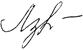 Результаты(Чего достигли?)Причины(Почему это оказалось возможным?)Факторы(Что этому способствовало?)Рост уровня повышения квалификации.Работа по ФГОС НОО в школах района.Систематическое проведение работы по повышению квалификации педагогов.Все учителя начальных классов Алтайского района занимаются вопросами самообразования (разработан план отчёта учителей по самообразованию)Все педагоги, работающие в начальных классах,  прошли курсы повышения квалификации для работы по ФГОС НОО.Совершенствование непрерывного повышения квалификации внутри методического объединения и за его пределамиУсовершенствовали методические материалы («Рабочая программа педагога»)Разработаны схемы и таблицы для анализа УУД.Разработали материалы для проведения и анализа комплексных работ в 1, 2, 3 клЕжегодно планируется и регулярно осуществляется разработка методических рекомендаций, памяток для педагогов по различным проблемам.Заседания ММО: семинары, практикумы, обмен опытом, работа творческих групп.Использование ИКТ.1.Активизировали  работу ММО по изучению, обобщению и распространению передового педагогического опыта.Проводился анализ пожеланий педагогов.Исходя из пожеланий и возможностей,  планируется работа в рамках ММО по распространению опыта лучших учителейРабота лучших педагогов в рамках ММО по распространению своего опыта: творческие отчёты, мастер – классы, мультимедийные презентации.Высокая результативность педагогического труда.Высокий уровень результатов участия педагогов в конкурсах разного уровня.Работа по теме «Развитие профессиональной компетентности педагога как фактора  повышения качества образования в условиях  реализации  ФГОС  начального общего образования»Активизация  работы с учителями начальных классов района по направлениям: результативность самообразовательной работы с учётом нового образовательного стандарта, работа по совершенствованию педагогического мастерства учителя,результативность обучения при повышении квалификации, участие в конкурсах разного уровня.№ МесяцТемаФорма проведенияОсновные вопросы1. ноябрьРазвитие профессиональной компетентности педагога как фактор повышения качества образования в условиях внедрения ФГОСсеминар1.Профессиональный стандарт педагога2."Формирование УУД у младших школьников на уроках русского языка с использованием УМК "Школа России"3. Мониторинг метапредметных универсальных учебных действий. Диагностика стартовой готовности к успешному обучению в начальной школе4.Групповая работа как средство формирования УУД.5. Развитие познавательных способностей у младших школьников в рамках реализации ФГОС НОО6. О проведении районного конкурса рисунков «Времена года»7.Рефлексия семинара.2.январьНовые образовательные технологии как средство повышения качества образования в условиях внедрения ФГОСсеминар1. Реализация современных технологий в учебном процессе2. Актуальные вопросы системы оценки в условиях введения новых ФГОС3.Технология «Портфолио» в условиях реализации ФГОС.3.Подведение итогов конкурса детских рисунков «Времена года».4.Рефлексия семинара.3.март Создание развивающей образовательной среды: актуальные проблемы.«круглый» стол1.Развитие логического мышления на уроках математики по ФГОС 2.«Системно - деятельностный подход в обучении младших школьников как средство повышения качества знаний  в условиях ФГОС»   4. Работа с одаренными и талантливыми детьми. Подготовка к предметным олимпиадам среди учащихся 4 классов5.Обобщение опыта участия в интернет - олимпиадах, конкурсах.4.Предварительное планирование работы ММО на 2017-2018 учебный год.5.Рефлексия семинара.